27 марта 2023 г директором школы Воронко О.Г. проведена информационно- разъяснительная работа с родителями по оказанию государственной услуги "Приём документов для перевода детей между организациями начального, основного среднего, общего среднего образования ".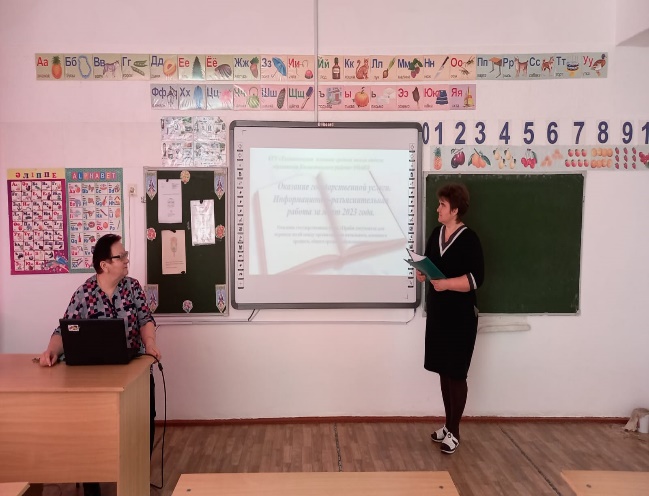 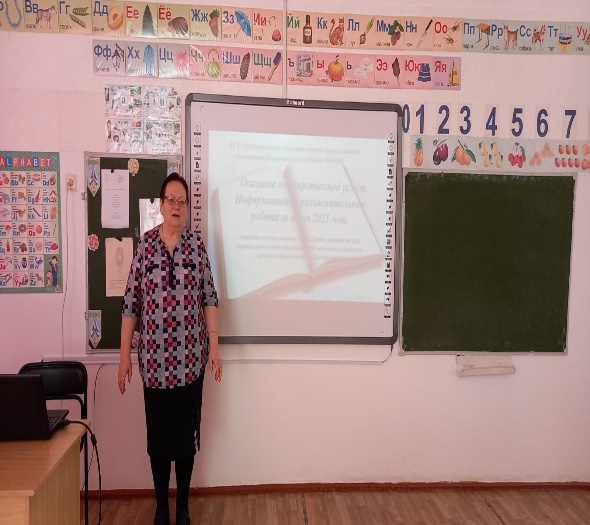 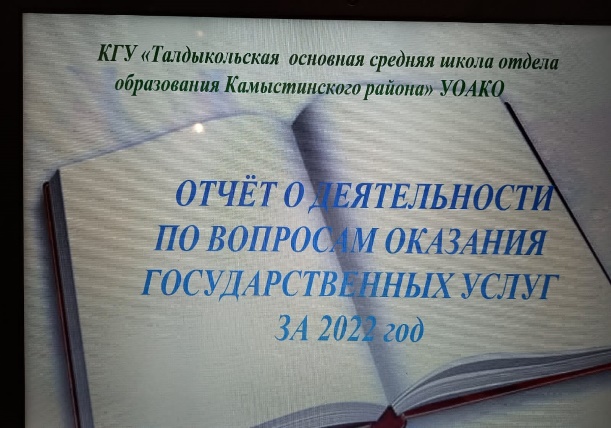 